Welcome to HBCMay 21, 2023Highland Baptist Church 1500 Husband Road, Paducah, KY 42003Phone 270-442-6444 – Fax 270-442-3373           Pastor			   	                  Dr. Richard Beck           Song Leader                                                      Mr. Carl Wilson           Music Director                               Dr. Carolyn Watson-NickellBlessed is the nation whose God is the LORD                                                                                          Psalm 33:12;Sunday		 10:30 Worship Service In Person and on Facebook Live			 6:00 - Sunday Evening Bible StudyWednesday		 6:30 - Praying &Singing			 7:15 - Choir PracticeSaturday	              8:30 -Men’s Breakfast at MLC’sVeteran’s Eat FreeMust Register by May 24May 29 - Memorial DayJune 18th Father’s Day--------------------------------------------------------------------------------------- PRAY FOR REVIVAL, FOR AMERICA!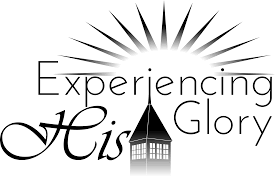 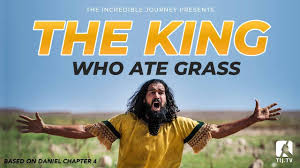 ------------------------------------------------------ Today’s Scripture Reading - Daniel 4:24-28;24  This is the interpretation, O king, and this is the decree of the most High, which is come upon my lord the king: 25  That they shall drive thee from men, and thy dwelling shall be with the beasts of the field, and they shall make thee to eat grass as oxen, and they shall wet thee with the dew of heaven, and seven times shall pass over thee, till thou know that the most High ruleth in the kingdom of men, and giveth it to whomsoever he will. 26  And whereas they commanded to leave the stump of the tree roots; thy kingdom shall be sure unto thee, after that thou shalt have known that the heavens do rule. 27  Wherefore, O king, let my counsel be acceptable unto thee, and break off thy sins by righteousness, and thine iniquities by shewing mercy to the poor; if it may be a lengthening of thy tranquillity. 28  All this came upon the king Nebuchadnezzar. Nebuchadnezzar Receives a Wake Up Call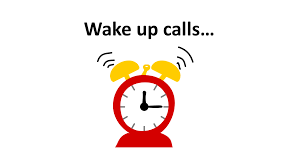 